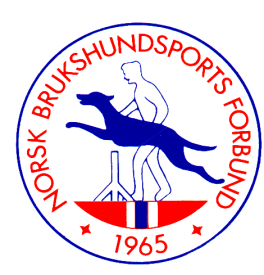 NORSK BRUKSHUNDSPORTS FORBUNDREISEFORDELING - FORBUNDSTINGET  2013Reisemåte:                        _____________________________________Antall km (ved bruk av bil):                              Km___________________Andre utgifter (Ikke mat):			          Kr.___________________Reisekostnader samlet for representantene:   Kr:___________________Klubbens adresse og kontonummer :______________________________________________________________________________________Se regler for reiseregninger til Forbundstinget.………………………………………..UnderskriftReiseregningen leveres til NBF’s kasserer i pausen.Klubb:Antall representanter:Navn på representantene:Navn på representantene:112233